Kooperativa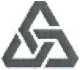 Vienna Insurance GroupPojistná smlouva č. 7720681870Úsek pojištění hospodářských rizikKooperativa pojišťovna, a.s., Vienna Insurance Groupse sídlem Praha 1, Templová 747, PSČ 110 01, Česká republika IČ: 47116617zapsaná v obchodním rejstříku vedeném Městským soudem v Praze, sp. zn. B 1897 (dále jen pojistitel)zastoupený na základě zmocnění níže podepsanýmí osobami.Pracoviště: Kooperativa pojišťovna, a.s., Vienna Insurance Group, Agentura Západní Čechy, Zahradní 3, Plzeň, PSČ 326 00, 26. Základní škola Plzeň, Skupova 22, příspěvková organizacese sídlem Skupova 2589/22, PSČ 30100 Plzeň, Česká republika IČ: 70879834Zapsaná v obchodním rejstříku vedeném Krajským soudem v Plzni, sp.zn. Pr 96 (dále jen pojistník).Korespondenční adresa pojistníka je totožná s adresou sídla, jednající:Mgr. Eva Švolbová, ředitelka uzavírajíve smyslu zákona č. 37/2004 Sb. o pojistné smlouvě v pLatném znění tuto pojistnou smlouvu, která spolu s pojistnými podmínkami pojistitele a přílohami, na které se tato smlouva odvolává, tvoří nedílný celek.Článek I.Úvodní ustanoveníPojistník sjednává tuto pojistnou smlouvu ve svůj prospěch, tzn. je zároveň pojištěným.Předmět činnosti pojištěného (pojištěných)26. Základní škola Plzeň, Skupova 22: předmět činnosti tohoto pojištěného ke dni uzavření této pojistné smlouvy je uveden v přiloženém výpisu z obchodního rejstříku vedeném Krajským soudem v Plzni, sp.zn. Pr 96.K tomuto pojištění se vztahují: Všeobecné pojistné podmínky pro pojištěni majetku a odpovědnosti (dále jen VPP), Zvláštní pojistné podmínky (dále jen ZPP) a Dodatkové pojistné podmínky (dále jen DPP).Všeobecné pojistné podmínkyVPP P -100/09 - pro pojištění majetku a odpovědnostiZvláštní pojistné podmínkyZPP P -150/05 - pro živelní pojištěníZPP P - 200/05 - pro pojištění pro případ odcizeníZPP P - 250/05 - pro pojištění sklaZPP P - 320/05 - pro pojištění elektronických zařízeníZPP P - 600/05 - pro pojištění odpovědnosti za škoduDodatkové pojistné podmínkyDPP P - 520/05pro pojištění hospodářských rizik, sestávající se z následujících doložek:ŽivelDZ1 - Lehké stavby, dřevostavby - Výluka (1201)DZ12 - Příslušenství a stavební součásti budovy nebo stavby - vymezení předmětu pojištění (1201) ZabezpečeníDOZ1 - Předepsané způsoby zabezpečení movitých věcí a zásob - Upřesnění (1201)DOZ2 - Předepsané způsoby zabezpečení cenností a cenných věcí - Upřesnění (1201)DOZ4 - Posel z jednoho místa převzetí (odcizení) - Předepsané způsoby zabezpečení peněžní hotovosti a cenin pří přepravě (1201)DOZ5 - Předepsané způsoby zabezpečení - Výklad pojmů (1201)SkloDSK1 - Reklamy, instalace - Rozšíření předmětu pojištění (1201)Pojištění odpovědnostiDODP1 - Pojištění obecné odpovědnosti za škodu - základní rozsah pojištění (1201)ObecnéDOB1 - Elektronická rizika - Výluka (1201)DOB3 - Výklad pojmů pro účely pojistné smlouvy (1201)DOB5 - Tíha sněhu, námraza - Vymezení podmínek (1201)DOB7 - Definice jedné pojistné události pro pojistná nebezpečí povodeň, zápLava, vichřice, krupobití (1201)Článek II.Druhy a způsoby pojištění, předměty pojištěníObecná ujednání pro pojištění majetkuPojištění majetku se sjednává na novou cenu, není-li v dalších ustanoveních této pojistné smlouvy uvedeno jinak.Pojištění majetku se sjednává pro jednu a každou pojistnou událost, není-li v dalších ustanoveních této pojistné smlouvy uvedeno jinak.Pro pojištění majetku jsou místa pojištění:Skupova 2589/22, PSČ 301 00 Plzeň, Česká republika Přeučilova 320/12, PSČ 321 00 Plzeň, Česká repubLikanení-li dále uvedeno jinak.Přehled sjednaných pojištěníPojištění se sjednává pro předměty pojištění v rozsahu a na místech pojištěni uvedených v následujících tabulkách:2.1.1. Živelní pojištění* není-li uvedeno, platí ustanovení čl. II. odst. 1.1.* není-li uvedeno, platí ustanovení čl. II. odst. 1.1.2.2.3. Pojištění pro případ odcizení* není-lí uvedeno, platí ustanovení čl. II. odst. 1.1.2.3.1. Pojištění pro případ vandalismu* není-lí uvedeno, platí ustanovení čl. II. odst. 1.1.* není-li uvedeno, pLatí ustanovení čl. II. odst. 1.1.2.4.1, Pojištění skla* není-li uvedeno, platí ustanovení čl. II. odst. 1.1.* není-Li uvedeno, platí ustanovení čL II. odst. 1.1.15 časová cena je vyjádření pojistné hodnoty věci ve smyslu ustanovení čl. XVI. odst. 2. b) VPP P - 100/09, obvyklá cena je vyjádření pojistné hodnoty věci ve smyslu ustanovení čl. XVI. odst. 2. c) VPP P - 100/09, jiná cena je vyjádření pojistné hodnoty věci ve smyslu čl.V. Zvláštní ujednání této pojistné smlouvy,25 první riziko je Limit pojistného plnění ve smyslu ustanovení čl. XVIII. odst, 1 a). VPP P - 100/09,35 maximální limit pojistného plnění je limitem pro všechny pojistné události vzniklé v jednom pojistném roce ve smyslu ustanovení čl. XVIII. VPP P-100/0945 limit pojistného plnění pro jednu a každou pojistnou událost,55 odčetná spoluúčast v %, minimální odčetná spoLuúčast v Kč, odčetná časová spoluúčast,55 odchylně od čL. VII. odst. 2. ZPP P - 600/0B poskytne pojistitel na úhradu všech pojistných událostí vzniklých během jednoho pojistného roku pojistné plnění do výše limitu pojistného plnění,75 sublimit pojistného plnění se sjednává v rámci limitu pojistného pLnění a je horní hranicí pojistného plnění z jedné a ze všech pojistných událostí vzniklých během jednoho pojistného roku,85 doba ručení - ve smyslu čl. XIII. odst. 4. ZPP P - 400/10,95 zlomkové pojištění se vztahuje pouze na uvedený podíl z pojistné částky ve smyslu čl. XVIII. VPP P -100/09,10) limit pojistného plnění pro jednu pojistnou událost na vozidlo,n) integrální franšíza se od plnění neodečítá, do její výše se však plnění neposkytuje. Časová franšíza je časový úsekspecifikovaný několika pracovními dny. Právo na pojistné pLnění vzniká jen tehdy, je-li provoz zařízení přerušen déle než po tento počet pracovních dní. Pracovním dnem se rozumí časové období, kdy je zařízení běžně v provozu.Pojistné plněníBez ohledu na jiná ujednání této pojistné smlouvy je pojistné plnění ze všech druhů pojištění sjednaných touto pojistnou smlouvou, za všechny pojistné události způsobené povodní nebo záplavou, nastalé v průběhu jednoho pojistného roku, omezeno maximálním ročním limitem pojistného plnění ve výši 8 000 000 Kč. V případě vzniku pojistné události na více místech pojištění se od celkové výše pojistného plnění za pojistnou událost odečítá pouze ta spoluúčast, která je nejvyšší ze všech spoluúčastí sjednaných a následně vypočtených pro jednotlivá místa pojištění postižená touto pojistnou událostí.Bez ohledu na jiná ujednání této pojistné smlouvy je pojistné plnění ze všech druhů pojištění sjednaných touto pojistnou smlouvou, za všechny pojistné události způsobené vichřicí nebo krupobitím, nastaLé v průběhu jednoho pojistného roku, omezeno maximálním ročním limitem pojistného pLnění ve výši 20 000 000 Kč. V případě vzniku pojistné události na více místech pojištění se od celkové výše pojistného plnění za pojistnou událost odečítá pouze ta spoluúčast, která je nejvyšší ze všech spoluúčastí sjednaných (vypočtených) pro jednotlivá místa pojištění postižená touto pojistnou událostí.Bez ohledu na jiná ujednání této pojistné smlouvy je pojistné plnění ze všech druhů pojištění sjednaných touto pojistnou smlouvou, za všechny pojistné události způsobené sesouváním půdy, zřícením skal nebo zemin, sesouváním nebo zřícením lavin, zemětřesením, a je-li pojištěnou věcí budova, též tíhou sněhu nebo námrazy, nastalé v průběhu jednoho pojistného roku, omezeno maximálním ročním limitem pojistného pLnění ve výši 20 000 000 Kč.V případě pojistné události na více předmětech pojištění současně na jednom místě pojištění z téže příčiny se od celkové výše pojistného pLnění za pojistnou událost odečítá pouze ta spoluúčast, která je nejvyšší ze všech spoluúčastí sjednaných (vypočtených) pro každý jednotlivý předmět pojištění postižený touto pojistnou událostí. (Netýká se pojištění přerušení nebo omezení provozu sjednaných dle ZPP P - 400/10).Článek III.Výše a způsob placení pojistnéhoRoční pojistné:Živelní pojištěníPojistné 	80	000,-	KčPojištění pro případ odcizeniPojistné 	12	300,-	KčPojištění pro případ vandalismuPojistné	32	000,-	KčPojištění sklaPojistné 	7	500,-	KčPojištěni elektronických zařízeníPojistné 	37 500,- KčPojištění odpovědnosti za škoduPojistné 	60 199,- KčRoční pojistné celkem	229 499, - KčSleva za frekvenci placení pojistného	5 %Obchodní sleva 	10 %Roční pojistné celkem po slevách a přirážkách	195 074, - KčPojistné je sjednáno jako běžné.Pojistné období je roční. Pojistné je ve všech pojistných rocích splatné k datům a v částkách takto: ^Pojistné období^	Datum splatnosti:	Částka:01.07.	30.06.	01.07.	195 074,- KčPojistník je povinen uhradit pojistné v uvedené výši na účet pojistitele č Česká spořitelna, a.s Pojistné se považuje za zaplacené okamžikem připsání pojistného v plné výši na výše uvedený účet.Článek IV.Hlášení škodných událostíVznik škodné události je pojistník (pojištěný) povinen oznámit bez zbytečného odkladu na příslušném tiskopisu, dopisem, prostřednictvím internetu, telefonem nebo faxem pojistiteli na adresu:Kooperativa pojišťovna, a.s., Vienna Insurance Group
CENTRUM ZÁKAZNICKÉ PODPORY
Centrální podatelna
V případě, že byla škodná událost oznámena telefonem nebo faxem, je pojistník (pojištěný) povinen dodatečně bez zbytečného odkladu oznámit škodnou událost písemně. Hlášení škodné události se považuje za doručené v okamžiku, kdy je doručeno na předepsaném tiskopisu nebo dopisem podepsaným pojistníkem nebo pojištěným na adresu uvedenou výše.Článek V.
Zvláštní ujednáníOdchylně od ZPP P -200/05, ČI. V., odst. l), písm. a) se ujednává, že se pojištění vztahuje i na škodyzpůsobené malbami, nástřiky (např. spreji a barvami) nebo polepením vnějších částí pojištěných budov a staveb.Pojistné plnění je omezeno sublimitem pojistného plnění ve výši 100 000,- Kč pro jednu a všechny pojistné události nastalé během jednoho pojistného roku, který se sjednává v rámci maximálního ročního limitu pojistného pLnění sjednaného pro pojistné nebezpečí "vandalismus" budov a staveb. Pojištění se sjednává se spoluúčastí ve výši 10% min. 1.000,- Kč.Článek VI.Závěrečná ustanoveníTato pojistná smlouva se uzavírá na dobu neurčitou s účinností od 01.07. 2012.Ujednává se, že na konci každého pojistného roku bude pojistná smlouva aktualizována, vypočteno výsledné roční pojistné a stanoven předpis pojistného pro nadcházející pojistný rok.Pojistnik podpisem této smlouvy prohlašuje, že byl před jejím uzavřením jasně a srozumitelně seznámen s pojistnými podmínkami pojistitele a doložkami, které se vztahují k pojištění vzniklému na základě této smlouvy a že mu byly oznámeny informace v souladu s ustanovením § 65 a násl. zák. č. 37/2004 Sb., o pojistné smlouvě.Pojistnik podpisem pojistné smlouvy prohlašuje, že byl informován o rozsahu a účelu zpracování jeho osobních údajů a o právu přístupu k nim v souladu s ustanovením 5 11, 12, 21 zákona č. 101/2000 Sb. o ochraně osobních údajů.Pojistnik, je-li osobou odlišnou od pojištěného, dále prohlašuje, že poskytl pojistiteli osobní údaje pojištěného, uvedené v pojistné smlouvě a dal souhlas k jejich zpracování ve smyslu odst. 3.) tohoto článku na základě plné moci od pojištěného.Pojistná smlouva byla vypracována ve 3 stejnopisech, pojistnik obdrží 1 stejnopis, pojistitel si ponechá 2 stejnopisy.Stejnopis této pojistné smlouvy, který obdrží pojistnik, je zároveň potvrzením o uzavření pojistné smlouvy (pojistkou) ve smyslu zákona o pojistné smlouvě.Tato pojistná smlouva obsahuje 10 stran a 1 příLohu. její součástí jsou pojistné podmínky pojistitele uvedené v článku I. odst. 3. této smlouvy.Výčet příloh:Příloha č. 1 - výpis ORV Plzni dne 18.06.2012	Kooperativa poj., a.s.V Plzni dne 18.06.2012	26. ZŠ Plzeň, p.o.Místo pojištění: Skupova 2589/22, PSČ 301 00 PlzeňMísto pojištění: Skupova 2589/22, PSČ 301 00 PlzeňMísto pojištění: Skupova 2589/22, PSČ 301 00 PlzeňMísto pojištění: Skupova 2589/22, PSČ 301 00 PlzeňMísto pojištění: Skupova 2589/22, PSČ 301 00 PlzeňMísto pojištění: Skupova 2589/22, PSČ 301 00 PlzeňMísto pojištění: Skupova 2589/22, PSČ 301 00 PlzeňRozsah pojištění: "sdružený živel"Rozsah pojištění: "sdružený živel"Rozsah pojištění: "sdružený živel"Rozsah pojištění: "sdružený živel"Rozsah pojištění: "sdružený živel"Rozsah pojištění: "sdružený živel"Rozsah pojištění: "sdružený živel"Pojištění se řídí: VPP P-100/09, ZPP P-150/05 a doložkami DOB1, DOB3, DOB5, DOB7, DZ1, DZ12Pojištění se řídí: VPP P-100/09, ZPP P-150/05 a doložkami DOB1, DOB3, DOB5, DOB7, DZ1, DZ12Pojištění se řídí: VPP P-100/09, ZPP P-150/05 a doložkami DOB1, DOB3, DOB5, DOB7, DZ1, DZ12Pojištění se řídí: VPP P-100/09, ZPP P-150/05 a doložkami DOB1, DOB3, DOB5, DOB7, DZ1, DZ12Pojištění se řídí: VPP P-100/09, ZPP P-150/05 a doložkami DOB1, DOB3, DOB5, DOB7, DZ1, DZ12Pojištění se řídí: VPP P-100/09, ZPP P-150/05 a doložkami DOB1, DOB3, DOB5, DOB7, DZ1, DZ12Pojištění se řídí: VPP P-100/09, ZPP P-150/05 a doložkami DOB1, DOB3, DOB5, DOB7, DZ1, DZ12Poř.čísloPředmět pojištěníAgregovaná/celková/ pojistná částkaSpoluúčast9Pojištění se sjednává*99Maximální roční limit pojistného plnění9Limit pojistného plnění pro jednu poj. událost91ostatní vlastní věci movité - soubort5 000 000 Kč"povodeň" 10 %, min: 20 000 Kč, "vichřice" 10 %, min:20 000 Kč, "sesuv" 10 %, min: 20 000 Kč, ostatní pojistná nebezpečí 1 000 Kčjednu a každou pojistnou událost a novou cenunesjednává senesjednává se2cizí budovy a stavby - soubor83 000 000 Kč"povodeň" 10 %, min: 20 000 Kč, "vichřice" 10 %, min:20 000 Kč, "sesuv" 10 %, min: 20 000r Kč, ostatní pojistná nebezpečí 1 000 Kčjednu a každou pojistnou událost a novou cenunesjednává senesjednává seMísto pojištění: Skupova 2589/22, PSČ 301 00 PlzeňMísto pojištění: Skupova 2589/22, PSČ 301 00 PlzeňMísto pojištění: Skupova 2589/22, PSČ 301 00 PlzeňMísto pojištění: Skupova 2589/22, PSČ 301 00 PlzeňMísto pojištění: Skupova 2589/22, PSČ 301 00 PlzeňMísto pojištění: Skupova 2589/22, PSČ 301 00 PlzeňMísto pojištění: Skupova 2589/22, PSČ 301 00 PlzeňRozsah pojištění: poj. nebezpečí "odcizeni"Rozsah pojištění: poj. nebezpečí "odcizeni"Rozsah pojištění: poj. nebezpečí "odcizeni"Rozsah pojištění: poj. nebezpečí "odcizeni"Rozsah pojištění: poj. nebezpečí "odcizeni"Rozsah pojištění: poj. nebezpečí "odcizeni"Rozsah pojištění: poj. nebezpečí "odcizeni"Pojištění se řídí: VPP P-100/09, ZPP P-200/05 a doložkami DOB1, DOB3, DOZ1, DOZ2, DOZ5Pojištění se řídí: VPP P-100/09, ZPP P-200/05 a doložkami DOB1, DOB3, DOZ1, DOZ2, DOZ5Pojištění se řídí: VPP P-100/09, ZPP P-200/05 a doložkami DOB1, DOB3, DOZ1, DOZ2, DOZ5Pojištění se řídí: VPP P-100/09, ZPP P-200/05 a doložkami DOB1, DOB3, DOZ1, DOZ2, DOZ5Pojištění se řídí: VPP P-100/09, ZPP P-200/05 a doložkami DOB1, DOB3, DOZ1, DOZ2, DOZ5Pojištění se řídí: VPP P-100/09, ZPP P-200/05 a doložkami DOB1, DOB3, DOZ1, DOZ2, DOZ5Pojištění se řídí: VPP P-100/09, ZPP P-200/05 a doložkami DOB1, DOB3, DOZ1, DOZ2, DOZ5Poř.čísloPředmět pojištěníAgregovaná/celková / pojistná částkaSpoluúčast55Pojištění se sjednává*152595Maximální roční limit pojistného plnění35Limit pojistného plnění pro jednu poj. událost451vlastní cennosti - soubornesjednává se500 Kčprvní riziko15 000 Kčnesjednává se2ostatní vlastní věci movité - soubor5 000 000 Kč500 Kčzlomkové pojištění a novou cenu1 000 000 Kčnesjednává se3cizí budovy a stavby - soubor83 000 000 Kč500 Kčzlomkové pojištění a novou cenu1 000 000 Kčnesjednává seMísto pojištění: Přeučilova 320/12, PSČ 321 00 PlzeňMísto pojištění: Přeučilova 320/12, PSČ 321 00 PlzeňMísto pojištění: Přeučilova 320/12, PSČ 321 00 PlzeňMísto pojištění: Přeučilova 320/12, PSČ 321 00 PlzeňMísto pojištění: Přeučilova 320/12, PSČ 321 00 PlzeňMísto pojištění: Přeučilova 320/12, PSČ 321 00 PlzeňMísto pojištění: Přeučilova 320/12, PSČ 321 00 PlzeňRozsah pojištění: poj. nebezpečí "odcizení"Rozsah pojištění: poj. nebezpečí "odcizení"Rozsah pojištění: poj. nebezpečí "odcizení"Rozsah pojištění: poj. nebezpečí "odcizení"Rozsah pojištění: poj. nebezpečí "odcizení"Rozsah pojištění: poj. nebezpečí "odcizení"Rozsah pojištění: poj. nebezpečí "odcizení"Pojištěníse řídí: VPP P-100/09, ZPP P-200/05 a doLožkami DOB1, DOB3, DOZ1, DOZ5se řídí: VPP P-100/09, ZPP P-200/05 a doLožkami DOB1, DOB3, DOZ1, DOZ5se řídí: VPP P-100/09, ZPP P-200/05 a doLožkami DOB1, DOB3, DOZ1, DOZ5se řídí: VPP P-100/09, ZPP P-200/05 a doLožkami DOB1, DOB3, DOZ1, DOZ5Poř.čísloPředmět pojištěníAgregovaná/celková / pojistná částkaSpoluúčast55Pojištění se sjednává*152595Maximální roční limit pojistného plnění35Limit pojistného plnění pro jednu poj. událost451ostatní vlastní věci movité - soubor5 000 000 Kč500 Kčzlomkové pojištění a novou cenu1 000 000 Kčnesjednává se2cizí budovy a stavby - soubor57 000 000 Kč500 Kčzlomkové pojištění a1 000 000 Kčnesjednává secizí budovy a stavby - soubornovou cenuMísto pojištění: Skupova 2589/22, PSČ 301 00 PlzeňMísto pojištění: Skupova 2589/22, PSČ 301 00 PlzeňMísto pojištění: Skupova 2589/22, PSČ 301 00 PlzeňMísto pojištění: Skupova 2589/22, PSČ 301 00 PlzeňMísto pojištění: Skupova 2589/22, PSČ 301 00 PlzeňMísto pojištění: Skupova 2589/22, PSČ 301 00 PlzeňMísto pojištění: Skupova 2589/22, PSČ 301 00 PlzeňRozsah pojištění: poj. nebezpečí"Rozsah pojištění: poj. nebezpečí"vandalismus"Pojištěníse řídí: VPP P-100/09, ZPP P-200/05 a doLožkami DOB1, DOB3se řídí: VPP P-100/09, ZPP P-200/05 a doLožkami DOB1, DOB3se řídí: VPP P-100/09, ZPP P-200/05 a doLožkami DOB1, DOB3Poř.čísloPředmět pojištěníAgregovaná/celková/ pojistná částkaSpoluúčast55Pojištění se sjednává*152595Maximální roční limit pojistného plnění35Limit pojistného plnění pro jednu poj. událost451ostatní vlastní věci movité - soubornesjednává se10 %, min: 1 000 Kčprvní riziko a novou cenu1 000 000 Kčnesjednává se2cizí budovy a stavby - soubornesjednává se10 %, min: 1 000 Kčprvní riziko a novou cenu1 000 000 Kčnesjednává seMísto pojištění: Přeučilova 320/12, PSČ 321 00 PlzeňMísto pojištění: Přeučilova 320/12, PSČ 321 00 PlzeňMísto pojištění: Přeučilova 320/12, PSČ 321 00 PlzeňMísto pojištění: Přeučilova 320/12, PSČ 321 00 PlzeňMísto pojištění: Přeučilova 320/12, PSČ 321 00 PlzeňMísto pojištění: Přeučilova 320/12, PSČ 321 00 PlzeňMísto pojištění: Přeučilova 320/12, PSČ 321 00 PlzeňRozsah pojištění: poj. nebezpečí "vandalismus"Rozsah pojištění: poj. nebezpečí "vandalismus"Rozsah pojištění: poj. nebezpečí "vandalismus"Rozsah pojištění: poj. nebezpečí "vandalismus"Rozsah pojištění: poj. nebezpečí "vandalismus"Rozsah pojištění: poj. nebezpečí "vandalismus"Rozsah pojištění: poj. nebezpečí "vandalismus"Pojištění se řídí: VPP P-100/09, ZPP P-200/05 a doLožkami DOB1, DOB3Pojištění se řídí: VPP P-100/09, ZPP P-200/05 a doLožkami DOB1, DOB3Pojištění se řídí: VPP P-100/09, ZPP P-200/05 a doLožkami DOB1, DOB3Pojištění se řídí: VPP P-100/09, ZPP P-200/05 a doLožkami DOB1, DOB3Pojištění se řídí: VPP P-100/09, ZPP P-200/05 a doLožkami DOB1, DOB3Pojištění se řídí: VPP P-100/09, ZPP P-200/05 a doLožkami DOB1, DOB3Pojištění se řídí: VPP P-100/09, ZPP P-200/05 a doLožkami DOB1, DOB3Poř.čísloPředmět pojištěníAgregovaná/celková/ pojistná částkaSpoluúčast51Pojištění se sjednává*112191Maximální roční limit pojistného plnění31Limit pojistného plnění pro jednu poj. událosť*11ostatní vlastní věcí movité - soubornesjednává se10 %, min: 1 000 Kčprvní riziko a novou cenu1 000 000 Kčnesjednává se2cizí budovy a stavby - soubornesjednává se10 %, min: 1 000 Kčprvní riziko a novou cenu1 000 000 Kčnesjednává seMísto pojištění: Skupova 2589/22, PSČ 301 00 PlzeňMísto pojištění: Skupova 2589/22, PSČ 301 00 PlzeňMísto pojištění: Skupova 2589/22, PSČ 301 00 PlzeňMísto pojištění: Skupova 2589/22, PSČ 301 00 PlzeňMísto pojištění: Skupova 2589/22, PSČ 301 00 PlzeňMísto pojištění: Skupova 2589/22, PSČ 301 00 PlzeňMísto pojištění: Skupova 2589/22, PSČ 301 00 PlzeňRozsah pojištění: poj. nebezpečí dle čl. II. ZPP P-250/05Rozsah pojištění: poj. nebezpečí dle čl. II. ZPP P-250/05Rozsah pojištění: poj. nebezpečí dle čl. II. ZPP P-250/05Rozsah pojištění: poj. nebezpečí dle čl. II. ZPP P-250/05Rozsah pojištění: poj. nebezpečí dle čl. II. ZPP P-250/05Rozsah pojištění: poj. nebezpečí dle čl. II. ZPP P-250/05Rozsah pojištění: poj. nebezpečí dle čl. II. ZPP P-250/05Pojištěníse řídí: VPP P-100/09, ZPP P-250/05 a doložkami DOB1, DOB3, DOB5, DOB7, DSK1se řídí: VPP P-100/09, ZPP P-250/05 a doložkami DOB1, DOB3, DOB5, DOB7, DSK1se řídí: VPP P-100/09, ZPP P-250/05 a doložkami DOB1, DOB3, DOB5, DOB7, DSK1se řídí: VPP P-100/09, ZPP P-250/05 a doložkami DOB1, DOB3, DOB5, DOB7, DSK1Poř.čísloPředmět pojištěníAgregovaná/celková/ pojistná částkaSpoluúčast51Pojištění se sjednává*1121Maximální roční limit pojistného plnění31Limit pojistného plnění pro jednu poj. událost411cizí skla - soubornesjednává se500 Kčprvní riziko a novou cenu100 000 Kčnesjednává seOdchylně od ZPP P-250/05 se pojištění vztahuje na veškerá skla, která jsou součástí nemovitosti včetně skel interaktivních tabulí.Odchylně od ZPP P-250/05 se pojištění vztahuje na veškerá skla, která jsou součástí nemovitosti včetně skel interaktivních tabulí.Odchylně od ZPP P-250/05 se pojištění vztahuje na veškerá skla, která jsou součástí nemovitosti včetně skel interaktivních tabulí.Odchylně od ZPP P-250/05 se pojištění vztahuje na veškerá skla, která jsou součástí nemovitosti včetně skel interaktivních tabulí.Odchylně od ZPP P-250/05 se pojištění vztahuje na veškerá skla, která jsou součástí nemovitosti včetně skel interaktivních tabulí.Odchylně od ZPP P-250/05 se pojištění vztahuje na veškerá skla, která jsou součástí nemovitosti včetně skel interaktivních tabulí.Odchylně od ZPP P-250/05 se pojištění vztahuje na veškerá skla, která jsou součástí nemovitosti včetně skel interaktivních tabulí.Místo pojištění: Přeučílova 320/12, PSČ 321 00 PlzeňMísto pojištění: Přeučílova 320/12, PSČ 321 00 PlzeňMísto pojištění: Přeučílova 320/12, PSČ 321 00 PlzeňMísto pojištění: Přeučílova 320/12, PSČ 321 00 PlzeňMísto pojištění: Přeučílova 320/12, PSČ 321 00 PlzeňMísto pojištění: Přeučílova 320/12, PSČ 321 00 PlzeňMísto pojištění: Přeučílova 320/12, PSČ 321 00 PlzeňRozsah pojištění: poj. nebezpečí dle čl. II. ZPP P-250/05Rozsah pojištění: poj. nebezpečí dle čl. II. ZPP P-250/05Rozsah pojištění: poj. nebezpečí dle čl. II. ZPP P-250/05Rozsah pojištění: poj. nebezpečí dle čl. II. ZPP P-250/05Rozsah pojištění: poj. nebezpečí dle čl. II. ZPP P-250/05Rozsah pojištění: poj. nebezpečí dle čl. II. ZPP P-250/05Rozsah pojištění: poj. nebezpečí dle čl. II. ZPP P-250/05Pojištění se řídí: VPP P-100/09, ZPP P-250/05 a doLožkami D0B1, DOB3, DOB5, DOB7, DSK1Pojištění se řídí: VPP P-100/09, ZPP P-250/05 a doLožkami D0B1, DOB3, DOB5, DOB7, DSK1Pojištění se řídí: VPP P-100/09, ZPP P-250/05 a doLožkami D0B1, DOB3, DOB5, DOB7, DSK1Pojištění se řídí: VPP P-100/09, ZPP P-250/05 a doLožkami D0B1, DOB3, DOB5, DOB7, DSK1Pojištění se řídí: VPP P-100/09, ZPP P-250/05 a doLožkami D0B1, DOB3, DOB5, DOB7, DSK1Pojištění se řídí: VPP P-100/09, ZPP P-250/05 a doLožkami D0B1, DOB3, DOB5, DOB7, DSK1Pojištění se řídí: VPP P-100/09, ZPP P-250/05 a doLožkami D0B1, DOB3, DOB5, DOB7, DSK1Poř.Předmět pojištěníAgregovaná/celková/Spoluúčast55Pojištění seMaximálníLimitčíslopojistná částkasjednává*1521roční Limitpojistnéhopojistnéhoplnění proplnění35jednu poj. událost451cizí skla - soubornesjednává se500 Kčprvní riziko a novou cenu50 000 Kčnesjednává seOdchylně od ZPP P-250/05 se pojištění vztahuje na veškerá skla, která jsou součástí nemovitosti včetně skel interaktivních tabulí.Odchylně od ZPP P-250/05 se pojištění vztahuje na veškerá skla, která jsou součástí nemovitosti včetně skel interaktivních tabulí.Odchylně od ZPP P-250/05 se pojištění vztahuje na veškerá skla, která jsou součástí nemovitosti včetně skel interaktivních tabulí.Odchylně od ZPP P-250/05 se pojištění vztahuje na veškerá skla, která jsou součástí nemovitosti včetně skel interaktivních tabulí.Odchylně od ZPP P-250/05 se pojištění vztahuje na veškerá skla, která jsou součástí nemovitosti včetně skel interaktivních tabulí.Odchylně od ZPP P-250/05 se pojištění vztahuje na veškerá skla, která jsou součástí nemovitosti včetně skel interaktivních tabulí.Odchylně od ZPP P-250/05 se pojištění vztahuje na veškerá skla, která jsou součástí nemovitosti včetně skel interaktivních tabulí.Pojištění se řídí: VPP P-100/09, ZPP P-600/05 a doložkami DOB1, DODP1Pojištění se řídí: VPP P-100/09, ZPP P-600/05 a doložkami DOB1, DODP1Pojištění se řídí: VPP P-100/09, ZPP P-600/05 a doložkami DOB1, DODP1Pojištění se řídí: VPP P-100/09, ZPP P-600/05 a doložkami DOB1, DODP1Pojištění se řídí: VPP P-100/09, ZPP P-600/05 a doložkami DOB1, DODP1Pojištění se řídí: VPP P-100/09, ZPP P-600/05 a doložkami DOB1, DODP1Poř.ČísloRozsah pojištěníLimit pojistného plnění®Sublimitpojistnéhoplnění75Spoluúčast55Územní platnost pojištění1Pojištění obecné odpovědnosti za škodu - základní rozsah pojištění, DODP120 000 000 Kčnesjednává se, pokud není dále uvedeno jinak1 000 KčEvropaSpoluúčast pro škody způsobené na věcech žáků a pro úrazy žáků se sjednává ve výši 0,- Kč.Spoluúčast pro škody způsobené na věcech žáků a pro úrazy žáků se sjednává ve výši 0,- Kč.Spoluúčast pro škody způsobené na věcech žáků a pro úrazy žáků se sjednává ve výši 0,- Kč.Spoluúčast pro škody způsobené na věcech žáků a pro úrazy žáků se sjednává ve výši 0,- Kč.Spoluúčast pro škody způsobené na věcech žáků a pro úrazy žáků se sjednává ve výši 0,- Kč.Spoluúčast pro škody způsobené na věcech žáků a pro úrazy žáků se sjednává ve výši 0,- Kč.